Муниципальное автономное общеобразовательное учреждение «Гимназия»                            Исследовательская работаВлияние плавания на здоровье человека 55-75 летРабота выполнена:Кондратьевым Кирилломучеником 9 класса «Б»МАОУ «Гимназия»Руководитель:Краснова Наталья Анатольевна,Учитель иностранного языкаМАОУ «Гимназия»Новоуральский городской округ,2023 г.ВведениеВ последнее время появилось очень много людей с хроническими заболеваниями, такими как: гипертония, остеохондроз, мигрени, сколиоз. В том числе и у пожилых людей.Борьба с хроническими заболеваниями стала сегодня неотъемлемой частью нашей жизни. Проблема поддержания здоровья, для борьбы с хроническими заболеваниями, в условиях пандемии коронавируса, стала одной из самых актуальных для людей в возрасте. Люди хотят увеличить трудоспособность, активность, продолжительность жизни. Таким образом, возникает противоречие: люди в возрасте хотят поддержать свое здоровье и пытаются вести здоровый образ жизни, но не знают правильных подходов к этому.Из данного противоречия можно вывести проблемный вопросКак и когда людям нужно заниматься плаванием, для того чтобы, поддерживать здоровье и бороться с хроническими заболеваниями?Проблема предопределила тему исследования: влияние плавания на здоровье пожилых людей.Цель работы: определить влияние плаванья на здоровье человека в возрасте 55 -75 лет, благодаря регулярным занятиям плаванием по всем правилам.Объект исследования: физические показатели пожилого человека.Предмет исследования: влияние плавания на физическое состояние пожилого человека в возрасте 55-75 летДля достижения цели я сформулировал следующие задачи:Задачи исследования:Изучить литературу по проблеме исследования:Разработать упражнения с помощью тренера.Провести опрос среди учеников 9б класса «Имеют ли их родственники в возрасте 55-75 лет хронические заболевания?»Провести эксперимент, в ходе которого установить, как плавание влияет на здоровье пожилого человека.Проанализировать результаты и сделать вывод о том, как плавание влияет на физическое состояние пожилого человека.Выявить влияние плавания на физическое состояние пожилого человека в возрасте 55-75 лет.Методы исследования: сбор информации, анкетирование, наблюдение.Теоретическая часть.Причины болезней в старостиПроцесс старения представляет собой замедление обмена веществ, снижение иммунитета, ослабление функций различных органов и тканей на клеточном уровне. Когда дегенеративные изменения в организме достигают критического уровня, достаточно небольшого стресса для начала или резкого развития любого заболевания.Популярный тезис "все болезни - от нервов" имеет под собой серьёзную почву, но спровоцировать любой недуг может множество других факторов:Пассивный, малоподвижный образ жизни, лишний вес;Неправильное (нерегулярное, несбалансированное) питание;Вредные привычки: злоупотребление алкоголем и табаком; Вредное влияние окружающей среды, плохая экология;Психологические травмы, стрессы, недостаток позитивного общения, одиночество;Физические травмы, ранения, хирургические вмешательства;Неконтролируемый приём лекарственных препаратов, самолечение;Перенесённые инфекционные заболевания и отравления;Генетическая предрасположенность...В итоге, тяжёлые жизненные условия или просто неудачное стечение обстоятельств значительно повышают риск развития патологий в пожилом возрасте.По данным Минздрава РФ, вместе с продолжительностью жизни растёт и количество заболеваний пожилых людей в России. 30 - 40 лет назад старость ассоциировалась с проблемами суставов, ухудшением зрения и слуха, в 21 веке на первое место вышли болезни, связанные с системами кровообращения и пищеварения.Сегодня почти каждый четвёртый россиянин пенсионного возраста (женщины старше 55 лет, мужчины старше 60 лет) страдает от повышенного кровяного давления и гипертонии, которые, в свою очередь провоцируют множество других заболеваний.У каждого пятого пенсионера диагностированы поражения костей и костно-мышечных тканей. Также часто у пожилых людей встречаются болезни органов дыхания.Учитывая тенденцию увеличения продолжительности жизни и статистики медицинских обследований пожилых людей, растёт и количество выявленных онкологических заболеваний, поражений сердечно-сосудистой системы и желудочно-кишечного тракта. При этом, многие старики попадают в социальные пансионаты с целым букетом различных болезней.1.2 Что представляют эти хронические заболевания.Гипертония, или артериальная гипертензия – состояние, характеризующееся стабильным, то есть выявленным при неоднократных измерениях, повышением артериального давления.Вероятность возникновения сердечно-сосудистых заболеваний, в том числе гипертонической болезни, находится в тесной взаимосвязи со следующими факторами риска:неправильное питание, включающее избыточное количество поваренной соли, насыщенных жиров и трансжиров, недостаток листовой зелени, овощей и фруктов в рационе;Остеохондроз позвоночника — дегенеративные изменения, затрагивающие межпозвонковые диски, суставы, связки и другие ткани, образующие позвоночно-двигательный сегмент (ПДС). При этом заболевании первично поражаются межпозвоночные диски и вторично — другие отделы позвоночника и опорно-двигательного аппарата.Мигрень — первичная форма головной боли, симптомами которой являются периодические приступы головной боли средней и высокой интенсивности. Головная боль, как правило, локализована в одной половине головы, имеет пульсирующий характер и длится от нескольких часов до 2—3 дней. Сопутствующие симптомы включают тошноту, рвоту, гиперчувствительность к свету, звукам и запахам. Иногда боль усиливается при физической активности.Сколиоз — это сложная деформация позвоночника во фронтальной и сагиттальной плоскостях, сопровождающаяся скручиванием позвонков.Болезни сердечно-сосудистой системыРазличные сердечно-сосудистые патологии, часто встречающиеся у пожилых людей, трудно диагностировать на ранних стадиях.Ишемия сердца развивается без острых симптомов. Стариков начинает беспокоить одышка и лёгкое покалывание в груди.Ишемия мозга, вызванная пониженным кровоснабжением головного мозга, сопровождается бессонницами, повышенной раздражительностью, рассеянностью и низкой работоспособностью.Инфаркт миокарда сопровождается болезненными ощущениями в области низа живота, плечах, шее, и изменениями сердечного ритма. Иногда бывает похоже на инсульт. Диагностируют по анализу крови, где СОЭ повышена и выявлен лейкоцитоз.Артериальная гипертензия часто диагностируется ещё в предпенсионном возрасте и чревата гипертоническими кризами. Симптомами этой болезни являются шаткая походка, слабость, частые головные боли с шумом в ушах. Если запустить болезнь и довести до тяжелой формы гипертонии, угроза жизни пожилого человека становится весьма реальной.Сердечная недостаточность часто обусловлена склеротическими изменениями сердечной мышцы или сосудов. Главные симптомы: общее недомогание, быстрая утомляемость, ухудшение зрения, нарушения двигательного аппарата. Без должной терапии дальнейшее развитие болезни может привести к снижению умственной активности (деменции). Пожилые люди, как и молодежь, могут использовать занятия в бассейне в качестве способа укрепления здоровья, поддержки тонуса и энергии. Чтобы тренировки действительно оказались полезными и не нанесли вреда организму, важно соблюдать технику безопасности, следовать советам и рекомендациям, внимательно следить за самочувствием.1.3 Плавание — способ оздоровления для людей в возрастеСуществует мнение, что возраст становится преградой для ведения активного образа жизни и занятий спортом. Оно верное лишь отчасти. Практика показывает, что люди в возрасте способны оставаться активными и жизнерадостными. Они посещают развлекательные и спортивные центры, поддерживают хорошую физическую форму. Единственное, требуется грамотный баланс нагрузки и щадящий режим тренировок.Среди доступных видов спорта, отвечающих возрастным потребностям и возможностям пожилых людей, выделяется плавание в бассейне. Многие занимаются им с молодости, некоторые начинают тренировки уже с наступлением преклонного возраста и добиваются видимых успехов. Регулярные посещения бассейна помогают снизить и даже полностью устранить боли в суставах и позвоночнике. Кроме того, занятия способствуют:Укреплению практически всех групп мышц, которые задействуются во время активной работы в бассейне.Ускорению обменных процессов и закаливанию. Прохладная вода отлично тонизирует сосуды, помогает укрепить иммунитет.Снятию стресса, так как физическая активность – отличный нейтрализатор нервного напряжения и способ устранения негативных эмоций.Эффективность и польза плавания объясняется тем, что в воде масса тела изменяется, оно становится легче в десяток раз. В таких условиях человеку проще и легче двигаться, упражнения не вызывают усталости и непосильной нагрузки.1.4 Преимущества занятий плаваниемПреклонный возраст — время, когда организм уже порядком изношен, накоплены хронические болезни, дает о себе знать усталость и хандра. По мере старения проблемы только накапливаются, а состояние усугубляется. Функциональные нарушения становятся все более заметными и выраженными: ослабевает память, внимание, меняется восприятие мира. Лечение болезней часто сопровождается приемом обилия медикаментов, вызывающих немало побочных эффектов.Плавание в этом случае помогает укрепить организм и предотвратить развитие и обострение целого ряда заболеваний. Очень часто занятия в бассейне назначается в рамках реабилитационных программ восстановления после кризиса, связанного с перенесением инфаркта, инсульта, травм и операций. Реабилитация проводится только под контролем специалистов и с учетом индивидуальных показателей.Преимущества занятий состоят в следующем:профилактика развития целого ряда возрастных заболеваний, включая деменцию, болезнь Альцгеймера;занятия стимулируют активное кровообращение, что обеспечивает качественное питание мозга;улучшение когнитивных процессов, укрепление памяти и внимания;сохранение тонуса кожного покрова, укрепление мышц;укрепление сосудов и улучшение кровообращения (плавание помогает устранить боль и напряжение в конечностях пациентам с варикозом);сохранение подвижности суставов;улучшение работы сердечной мышцы за счет качественной кардионагрузки;насыщение кровотока кислородом за счет правильного и активного дыхания;укрепляется мышечный тонус;снимается нагрузка с суставов.1.5 Опасность тренировок в бассейне и возможные риски для пожилых людейПлавание — исключительно полезное занятие, вызывающее минимальные риски и опасность для пожилых людей. Но приступая к тренировкам, старикам следует учитывать некоторые моменты, которые могут повлечь неприятности. В первую очередь опасность для здоровья несет вода бассейна, которая подвергается дезинфекции. Использование хлорсодержащих реагентов может навредить коже, волосам и ногтям, стать причиной появления аллергических реакций, вызвать приступ астмы. Влажная среда бассейна способствует распространению грибков, поражающих кожу, ногти. Также в местах общественного пользования есть опасность подхватить другие кожные заболевания, такие как чесотка, лишай, бородавки. Снизить риски поможет соблюдение нехитрых правил:Минимум декоративных косметических средств. Перед посещением бассейна лучше не пользоваться косметикой, чтобы исключить непредвиденные кожные реакции.Использование защитных очков, исключающих попадание воды в глаза. Нередко вода с хлором провоцирует воспалительные заболевания глаз, что само по себе неприятное и даже опасное явление.Использование плавательной шапочки для защиты волос. Дополнительно следует применять восстанавливающие шампуни для ухода.После занятий следует ухаживать за кожей. Нанесение молочка для тела, крема и других средств помогут избежать сухости и раздражения, станут профилактикой появления сыпи.Допускается использование только личных полотенец и обуви. Гигиена становится залогом здоровья и устранения рисков заражения опасными инфекциями.Для профилактики поражения грибковыми спорами после посещения бассейна следует обрабатывать стопы специальными фунгицидными средствами: гелями, кремом.1.6 Техника безопасности при посещении бассейнаВозраст и сопутствующие заболевания требуют к себе особого внимания. Именно поэтому перед началом активных тренировок следует заручиться рекомендациями врача. Доктор проведет осмотр, оценит факторы риска, определить уровень допустимой физической нагрузки. Советы врача могут стать руководством к действию, направленному на достижение эффективных и видимых результатов. Врач может запретить занятия, если у пациента обострились хронические заболевания или он перенес серьезный недуг. После наблюдения динамики восстановления, запрет снимается. Далее подбирается уровень нагрузки, соответствующий возрасту и тяжести состояния. Как правило, рекомендованная продолжительность занятия не превышает получаса, а регулярность визитов в бассейн составляет от 1 до 3 раз в неделю.Специалисты рекомендуют придерживаться определенных правил техники безопасности, учет которых поможет сделать посещение бассейна действительно эффективным:Самоконтроль и внимание к сигналам организма крайне важны для людей в возрасте. Не следует заниматься спортом натощак или после сытного обеда. Появление симптомов недомогания — срочный сигнал к прекращению тренировки и обращению к врачу за квалифицированной помощью.Тренировки следует проводить только под контролем тренера. Отличное решение – групповые занятия.Лучше избегать тренировки в час пик. Чем меньше людей, тем спокойней будет проходить занятие. Кроме того, всегда будет возможность отдохнуть у бортика.Важно правильно подготовиться к тренировкам. Скользкий и влажный пол создает риски получения травм. В этой связи удобный купальный костюм и специальная обувь помогут сделать занятия приятными и безопасными.После занятий следует просушить волосы. Проблему решит использование общего или собственного фена. Нельзя выходить на улицу с мокрыми волосами, особенно в прохладную погоду. Риски простуды в этом случае серьезно возрастают.Недопустимо переохлаждение. Важно контролировать температуру воды в бассейне и не заниматься, если она составляет ниже 23-27 градусов. Также важна и температура воздуха, комфортный показатель – плюс несколько градусов к температуре воды.Перед погружением следует провести разминку, «запустить» мышцы в работу. Предварительная подготовка организма поможет повысить эффективность и пользу тренировки.Наращивать уровень нагрузки следует постепенно. Резкое увеличение продолжительности занятия или проплываемой дистанции может стать причиной приступа усталости и сбоя в работе организма.1.7 Рекорды пожилых пловцовПлавание считается не только доступным, но и самым полезным видом спорта для пожилых людей. Активные занятия позволяют укрепить и сохранить здоровье и бодрость. Тренировки помогают привести в норму давление, поддержать работу мышц и суставов, снять нагрузку с костей и позвоночника, снизить риск развития дегенеративных процессов. Совсем недавно стало известно об успехах в плавание вольным стилем столетней чемпионки Мейко Нагаока.Женщина пришла в спорт в возрасте 82 лет. Ее мучили боли в суставах, и ее целью было снизить болевой синдром. В столетнем возрасте ей удалось поставить мировой рекорд на дистанции 1.5 км. Именно это стало доказательство того, что возраст — не помеха в достижении цели. Успехи в спорте доступны не только юным и сильным, но и старикам, которые стремятся к самосовершенствованию, видят цели, а не препятствия.Мейко обладательница не только этого рекорда. В ее личном зачете 24 титула. Спортсменка участвовала в соревнованиях на длинные и короткие дистанции. Последнее ее достижение — преодоление расстояния в полтора километра на спине за 1 час 15 минут. В 2015 году она была единственной участницей соревнований в возрастной категории от 100 до 104 лет. Для поддержания формы Мейко Нагаока занимается в бассейне около 5 дней в неделю. В ее планах – продолжать тренировки не смотря на трудности. Плавание стало смыслом ее жизни и способом проявить себя.1.8 Выводы теоретической части.Причины болезней в старости:Пассивный, малоподвижный образ жизни, лишний вес;Неправильное (нерегулярное, несбалансированное) питание; Вредные привычки: злоупотребление алкоголем и табаком; Вредное влияние окружающей среды, плохая экология;Психологические травмы, стрессы, недостаток позитивного общения, одиночество;Физические травмы, ранения, хирургические вмешательства;Неконтролируемый приём лекарственных препаратов, самолечение; Перенесённые инфекционные заболевания и отравления;Генетическая предрасположенность.Плавание — способ оздоровления для людей в возрастеПлавание в этом случае помогает укрепить организм и предотвратить развитие и обострение целого ряда заболеваний.Вода в бассейне может нести вред.При занятиях плаванием нужно соблюдать технику безопасности.Даже в 100 лет люди могут ставить рекорды.Глава II. Практическая часть.2.1 Целевые установки практического исследованияНа основе материала, изложенного в теоретической части работы я пришёл к выводу, что плавание положительно влияет на физическое состояние пожилых людей. Именно с этой точки зрения мне бы хотелось построить дальнейший план практической части исследовательской работы. Провести опрос среди учеников 9б класса «Имеют ли их родственники в возрасте 55-75 лет хронические заболевания?»Провести эксперимент, в ходе которого установить, как плавание влияет на здоровье пожилого человека.Проанализировать результаты и сделать вывод о том, как плавание влияет на физическое состояние пожилого человека.Таким образом, результатом исследования может стать установление положительного влияния плавания на человека в возрасте 65 лет от регулярных занятий.Практическая часть исследовательской работы состояла из трех этапов: первый этап – анкетирование (провел опрос одноклассников у которых есть бабушки и дедушки в возрасте от 55 до 70 лет), вторым этапом стало запись к врачу для замерки здоровья до и после, третий этап–эксперимент.2.2 ОпросЯ провел опрос среди учеников 9Б класса МАОУ гимназии в котором участвовало 20 человек. Из данного графика видно, что у 70%, а именно у 14 учеников нашего класса родственники в возрасте имеют хронические заболевания.  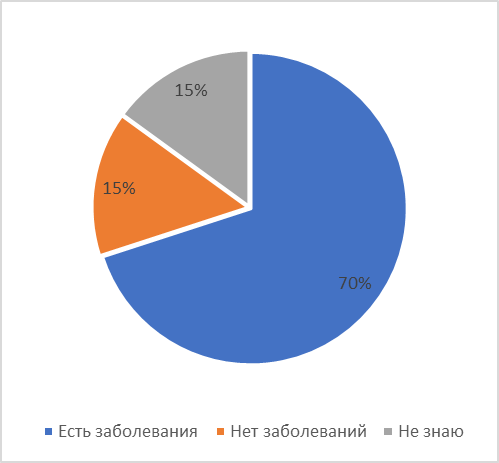 2.3 Практическое исследованиеСледующим этапом моей исследовательской работы был эксперимент? В качестве пожилого человека в возрасте 55-75 лет участвовала моя бабушка Балмошнова Марина Викторовна. На момент эксперимента ей было 62 года.  Для чистоты эксперимента она посетила врача с целью замерить давление и узнать показатели иммунитета. На протяжении 6 месяцев моя бабушка активно посещала тренировки по плаванию в бассейне «Чайка» города Кировград с тренером. Ниже показаны упражнения по которым занималась бабушка.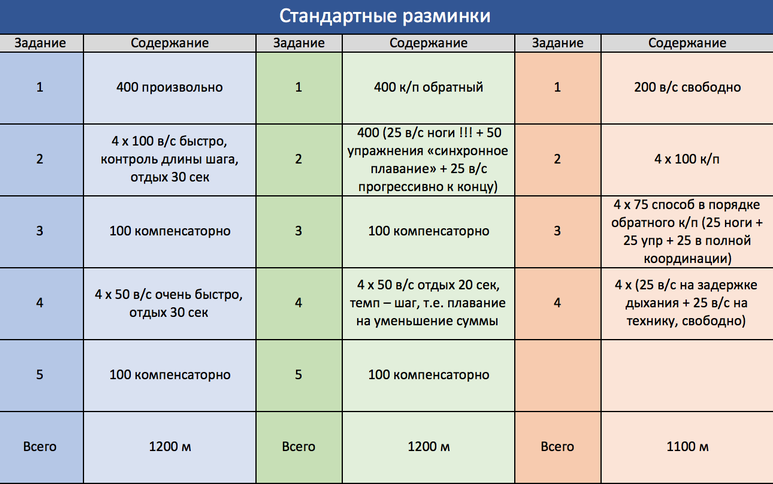 Интенсивность и частота физических нагрузок подбирают с учетом возрастных категорий. Для людей пожилого возраста занятие оздоровительным плаванием является нагрузкой на организм, поэтому необходимо соблюдать периодичность и интенсивность.Нормой нагрузок по оздоровительному плаванию считаются занятия по 40 минут на начальном этапе около 3 раз в неделю.Бабушка ездила каждый понедельник, среду, пятницу в бассейн. Занималась по специальной тренировке, которую составил тренер по рекомендации врача.В результате самочувствие и активность значительно улучшилась, но что на это скажет врач.2.4 РезультатПосле обследования у бабушки улучшилось давление, большую часть времени стало находиться в норме, и очень сильно укрепился иммунитет, а также повысились трудоспособность и выносливость, потому что в начале тренировок бабушке было тяжело проплыть всю тренировку, но к концу занятий она легко с этим справлялась. 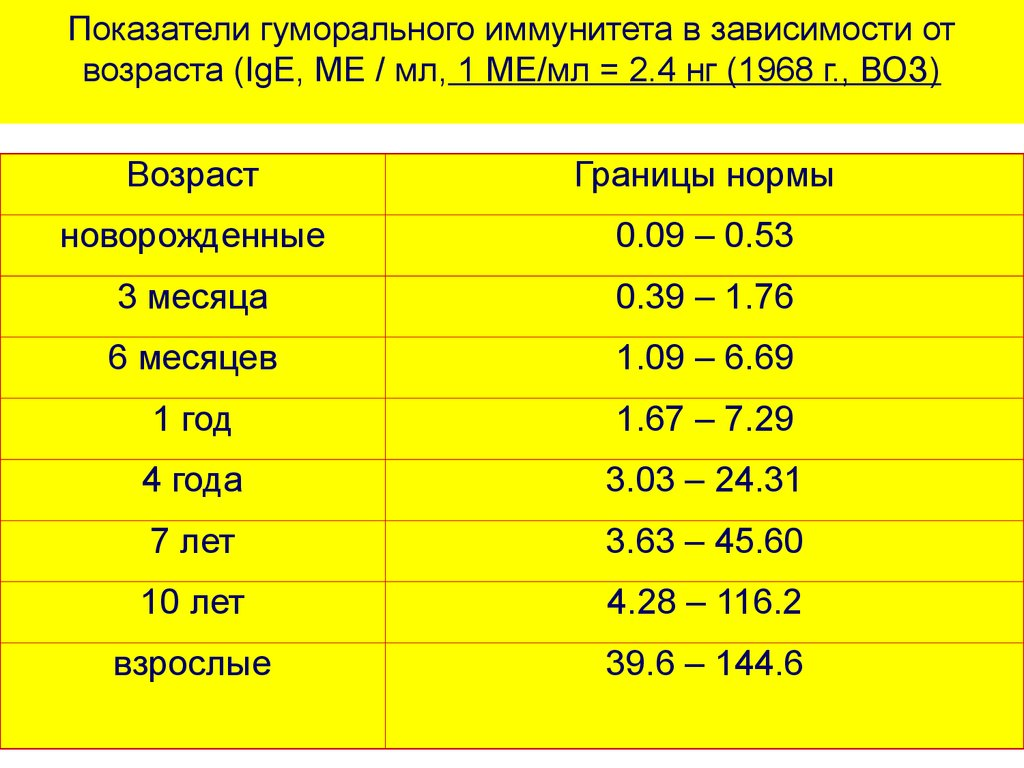 Из данной таблицы видно что норма показателей гуморального иммунитета для возраста моей бабушки от 39,6 до 144,6.До того как бабушка начала заниматься плаванием её показатели гуморального иммунитета изменились в лучшую сторону. Было 142.8. Стало 128.3.На протяжении всех занятий бабушка мерила Артериальное давлениеКак мы видим давление значительно улучшилось уже после 1го месяца занятия плаванием. А к концу занятий оно пришло практически в норму. Мы можем видеть это из таблицы.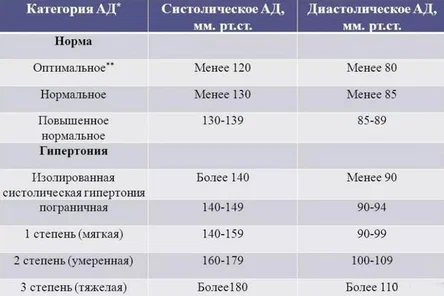 2.5	Выводы по практической части исследовательской работы.1)	Большинство опрошенных лиц страдают хроническими заболеваниями.2)	Систематическое занятие плаванием помогло привести Артериальное давление в норму, повысить иммунитет, увеличить трудоспособность.ЗАКЛЮЧЕНИЕТак как в последнее время появилось очень много людей с хроническими заболеваниями, такими как: гипертония, остеохондроз, мигрени, сколиоз. В том числе и у моей 65-ти летней бабушки, то я решил узнать может ли плавание положительно повлиять на её здоровье.Поставив перед собой цель установить уровень влияния плавания на здоровье пожилого человека в возрасте 55-75 лет, были сформулированы задачи:1.	Изучить литературу по проблеме исследования.2.	Провести опрос у учеников 9 Б класса, чтобы узнать есть ли у их родственников в возрасте хронические заболевания.3.	Провести эксперимент по установлению уровня влияния плавания на здоровье.В теоретической части исследования был составлен  библиографический список необходимой литературы, проведен анализ медицинской и справочной литературы по проблеме исследования, обобщение научных идей и взглядов, определены основные понятия и причины возникновения заболеваний разобраны ключевые моменты в возникновении гипертонической болезни человека. Основной причиной возникновения заболеваний является не только малоподвижность человека, но также на это влияют и другие причины, такие как курение, неправильные образ жизни и т.д. Для установления влияния плавания на здоровье в ходе практической части первого этапа исследования было проведено анкетирование учеников 9Б класса у которых есть родственники в возрасте от 55до 75 лет.Результаты анкетирования показали, что у большинства людей есть хронические заболевания. Не все с ними знают как бороться или вообще не замечают их.На втором этапе исследования был проведен эксперимент. В эксперименте участвовала женщина в возрасте 62 лет, которая замеряла давление в течение 6 месяцев. В первый месяц бабушке было тяжело заниматься, но её давление стало приближаться к норме 142- 89. Уже после 4х месяцев занятий давление стало 128-80, это означает, что это нормальное давление.Таким образом, на основании проведённого мною исследования можно сделать вывод о том, что плавание положительно влияет на здоровье человека.Список литературыhttps://edem-pansion.ru/ozdorovitelnoe-plavanie-pozhilyh/https://noalone.ru/infocentr/zdorove/ozdorovitelnoe-plavanie-dlya-pozhilyh/Энциклопедия ШкольникаПсихология - Учебник для техникумов физической культуры.  Автор: Под общей редакцией доктора психологических наук профессора А.Ц. Пуни Издательство: Физкультура и спорт Год: 1984https://bigenc.ru/sport/text/3142408Большая Российская ЭнциклопедияТретье издание Большой Медицинской Энциклопедии, издававшееся с 1974 по 1989 ггhttps://pansionat-pojilyh.ru/vozrastnie-zabolevaniya-pojilyh-ludeyhttps://www.pansionatcdz.ru/stati/plavanie-dlya-pozhilykh-lyudey-polza-ili-vred/